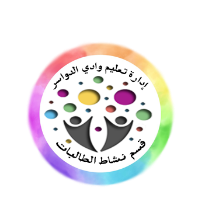 تقرير ختامي لبرنامج نشاط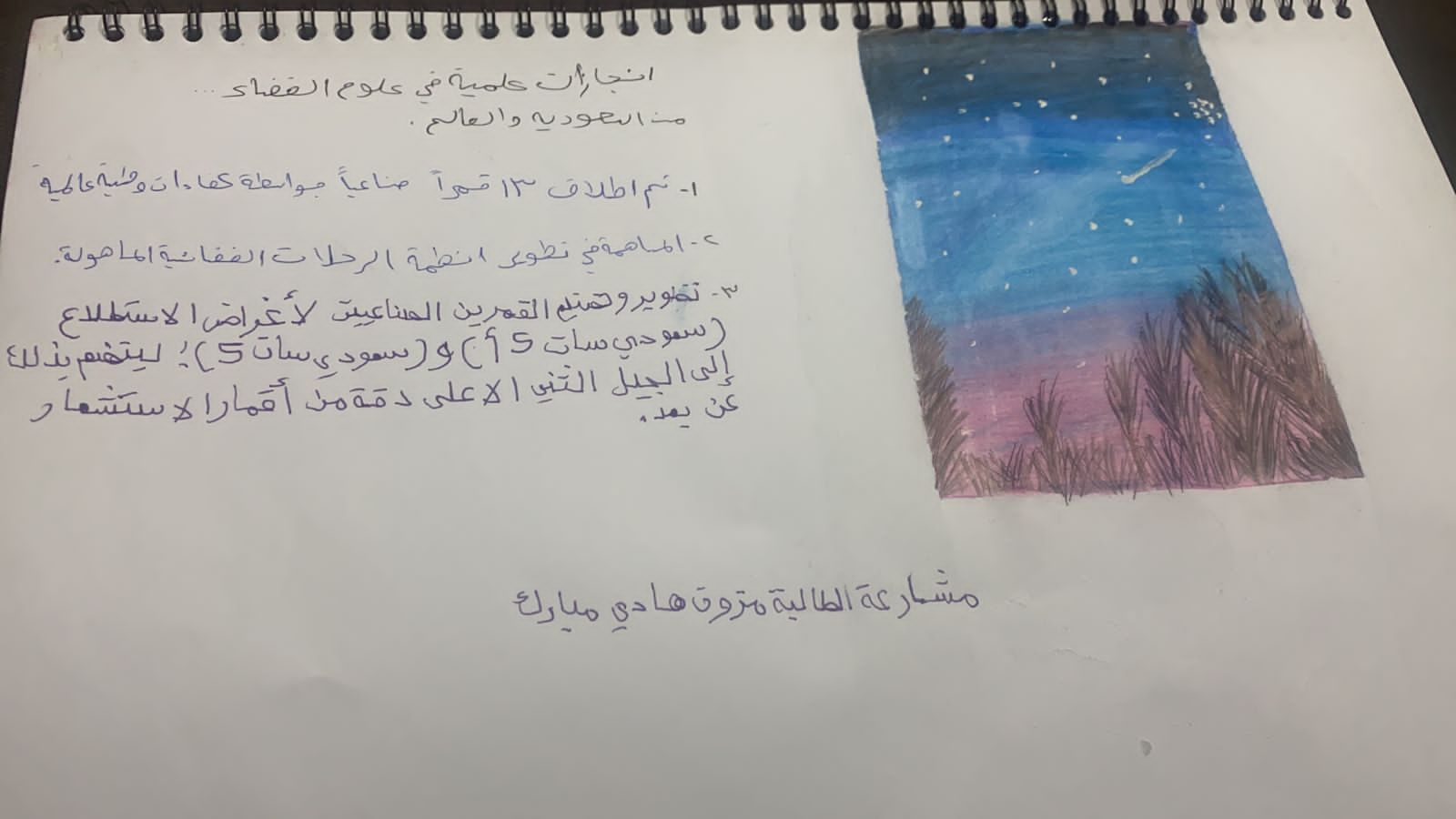 ملاحظة/ يرفع التقرير على ايميل قسم نشاط الطالباتnashatwadi@gmail.com   أولا: بيانات عن برنامج النشاطأولا: بيانات عن برنامج النشاطأولا: بيانات عن برنامج النشاطأولا: بيانات عن برنامج النشاطأولا: بيانات عن برنامج النشاطأولا: بيانات عن برنامج النشاطأولا: بيانات عن برنامج النشاطأولا: بيانات عن برنامج النشاطأولا: بيانات عن برنامج النشاطابتدائــــيابتدائــــيالمرحلة التعليميةابتدائية اللدام الثانيــةابتدائية اللدام الثانيــةابتدائية اللدام الثانيــةابتدائية اللدام الثانيــةابتدائية اللدام الثانيــةاسم المدرسةالمجال العلميالمجال العلمياسم المجالتفعيل أسبوع الفضاء العالمي تحت شعار المرأة في الفضاء 4 أكتوبر إلى 10 اكتوبرتفعيل أسبوع الفضاء العالمي تحت شعار المرأة في الفضاء 4 أكتوبر إلى 10 اكتوبرتفعيل أسبوع الفضاء العالمي تحت شعار المرأة في الفضاء 4 أكتوبر إلى 10 اكتوبرتفعيل أسبوع الفضاء العالمي تحت شعار المرأة في الفضاء 4 أكتوبر إلى 10 اكتوبرتفعيل أسبوع الفضاء العالمي تحت شعار المرأة في الفضاء 4 أكتوبر إلى 10 اكتوبراسم البرنامج ركن لانتاج البرنامج1/التسجيل في موقع world space week وإضافة الحدث2/نشر إعلان واستقبال مشاركات الطالبات 3/تفعيل المناسبة عبر وسائل التواصل الإجتماعي إذاعه مدرسية اعلان مسابقة  ورشة عمل  ورشة عمل  ورشة عمل  دورة تدريبية  دورة تدريبيةآلية تنفيذ البرنامجاليوم : الأثنينالتاريخ :    4 أكتوبر إلى 10 اكتوبرالتاريخ :    4 أكتوبر إلى 10 اكتوبرالتاريخ :    4 أكتوبر إلى 10 اكتوبرعن بعد عبر الواتس أب والتيمزعن بعد عبر الواتس أب والتيمزعن بعد عبر الواتس أب والتيمزعن بعد عبر الواتس أب والتيمزمقر التنفيذرائدة النشاط ومعلمة صعوبات التعلم: أمجاد بنت عايض آل مطــرف .رائدة النشاط ومعلمة صعوبات التعلم: أمجاد بنت عايض آل مطــرف .رائدة النشاط ومعلمة صعوبات التعلم: أمجاد بنت عايض آل مطــرف .رائدة النشاط ومعلمة صعوبات التعلم: أمجاد بنت عايض آل مطــرف .رائدة النشاط ومعلمة صعوبات التعلم: أمجاد بنت عايض آل مطــرف .رائدة النشاط ومعلمة صعوبات التعلم: أمجاد بنت عايض آل مطــرف .رائدة النشاط ومعلمة صعوبات التعلم: أمجاد بنت عايض آل مطــرف .رائدة النشاط ومعلمة صعوبات التعلم: أمجاد بنت عايض آل مطــرف .اسم مشرفة البرنامج6767676767676767عدد الطالبات المشاركات في البرنامجثانياً: تقييم البرنامج ثانياً: تقييم البرنامج ثانياً: تقييم البرنامج ثانياً: تقييم البرنامج ثانياً: تقييم البرنامج ثانياً: تقييم البرنامج ثانياً: تقييم البرنامج ثانياً: تقييم البرنامج ثانياً: تقييم البرنامج جهل الطالبات وكثرة الأسئلة بهذا الموضوععدم الحماس من الطالبات في المشاركة جهل الطالبات وكثرة الأسئلة بهذا الموضوععدم الحماس من الطالبات في المشاركة جهل الطالبات وكثرة الأسئلة بهذا الموضوععدم الحماس من الطالبات في المشاركة جهل الطالبات وكثرة الأسئلة بهذا الموضوععدم الحماس من الطالبات في المشاركة جهل الطالبات وكثرة الأسئلة بهذا الموضوععدم الحماس من الطالبات في المشاركة جهل الطالبات وكثرة الأسئلة بهذا الموضوععدم الحماس من الطالبات في المشاركة جهل الطالبات وكثرة الأسئلة بهذا الموضوععدم الحماس من الطالبات في المشاركة الصعوبات والمعوقاتالصعوبات والمعوقات_______________________________________________________________مقترحات التطويرمقترحات التطويررابعاً: صور البرنامج رابعاً: صور البرنامج رابعاً: صور البرنامج رابعاً: صور البرنامج رابعاً: صور البرنامج رابعاً: صور البرنامج رابعاً: صور البرنامج رابعاً: صور البرنامج رابعاً: صور البرنامج 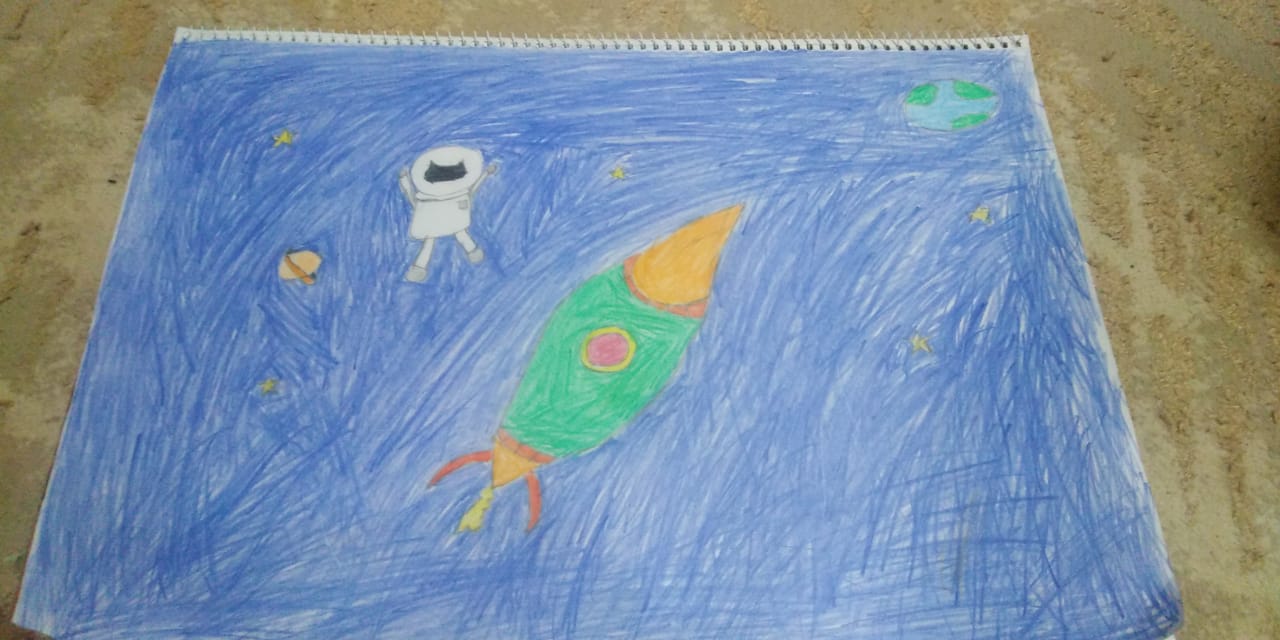 الطالبة المبدعة: فاطمة نايفالطالبة المبدعة: فاطمة نايفالطالبة المبدعة: فاطمة نايفالطالبة المبدعة: فاطمة نايفالطالبة المبدعة: فاطمة نايف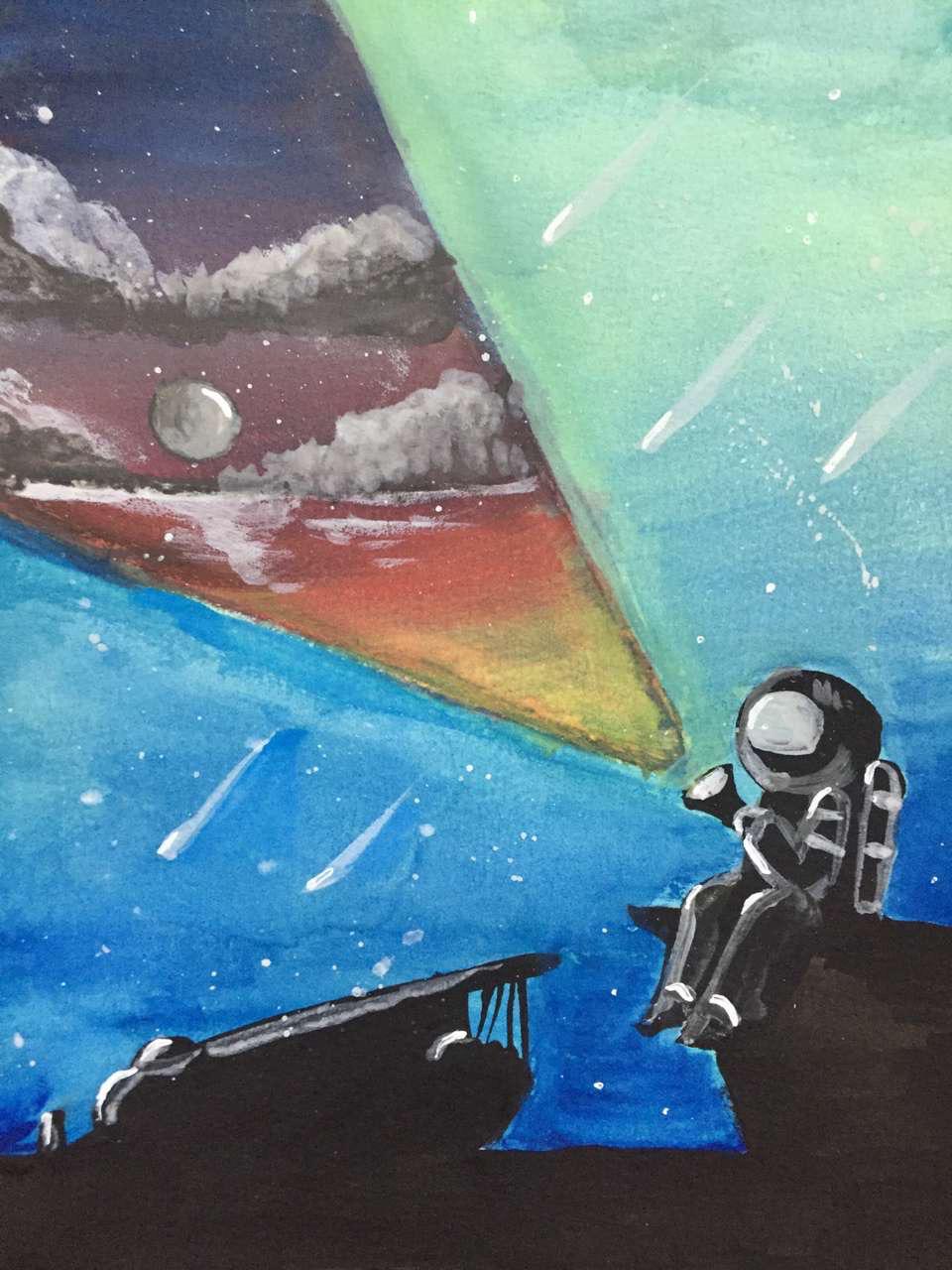 الطالبة المبدعة / ألماس محمد فائز الصف 5الطالبة المبدعة / ألماس محمد فائز الصف 5الطالبة المبدعة / ألماس محمد فائز الصف 5الطالبة المبدعة / ألماس محمد فائز الصف 5